Il/La sottoscritto/a _______________________________ nato a _________________ prov. ____ il _______________________ residente a Buddusò in ______________________________ n. _____ cap.  07020 prov. SS tel. ________________________ C.F. _____________________________RICHIEDEper il proprio nucleo familiare, il REIS - Reddito di inclusione sociale 2018.A tal fine, consapevole che, ai sensi dell’art. 76 del DPR 445/2000, le dichiarazioni mendaci, la falsità negli atti e l’uso di atti falsi sono puniti ai sensi del codice penale e delle leggi speciali vigenti e consapevole di quanto disposto dall’art. 77 del medesimo D.P.R. 445/2000 in merito alla decadenza dei beneficiDICHIARADi aver presentato, per il proprio nucleo familiare, Domanda REI, in data   Di non avere i requisiti per beneficiare del programma REIRequisito di residenzache almeno un componente del nucleo familiare sia residente da un periodo non inferiore di ventiquattro mesi nel territorio della regionedi essere emigrati di ritornoRequisiti economici e patrimonialiche ciascun componente il nucleo familiare:non percepisce la NASpI o altri ammortizzatori sociali di sostegno al reddito in caso di disoccupazione involontaria;non possiede autoveicoli e/o motoveicoli immatricolati la prima volta nei 24 mesi antecedenti la richiesta (sono esclusi gli autoveicoli e i motoveicoli per cui è prevista un’agevolazione fiscale in favore di persone con disabilità);non possiede imbarcazioni da diporto;che il nucleo familiare non beneficia, complessivamente, di trattamenti economici di natura previdenziale, indennitaria e assistenziale superiori a 800 euro mensili, elevati a euro 900 mensili in caso di presenza nel nucleo familiare di persona non autosufficiente, come definita ai fini ISEE e risultante nella DSU.Priorità di assegnazioneChe il proprio nucleo familiare è costi composto (barrare una o più delle seguenti opzioni):famiglia, anche formata da un solo componente, senza dimora;famiglia composta da 6 persone e più (risultante da stato di famiglia);famiglia composta da una o più persone over 50 con figli a carico disoccupati;coppia sposata o coppia di fatto registrata, convivente da almeno 6 mesi e composta da giovani che non abbiano superato i 40 anni di età;famiglia comunque composta, inclusa quella unipersonale;Nucleo familiare con 4 o più figli a caricoDeroga alla adesione ad un Progetto di inclusionefamiglie composte da soli anziani di età superiore agli 80 anni, di cui almeno uno con certificazione d’invalidità grave superiore al 90 %;famiglie che hanno tra i loro componenti persone destinatarie dei sussidi previsti dalla L.R. 15/1992 e dalla L.R. n. 20 / 1997DICHIARA , inoltre,Di ben conoscere i contenuti dell’Avviso pubblico comunale per l’erogazione del REIS 2018 e di accettarne i contenuti.Di essere consapevole che l’effettiva erogazione del beneficio è condizionato all’adesione al “Progetto di Inclusione attiva” così come stabilito nel percorso personalizzato per il superamento della condizione di povertà redatto durante la fase di presa in carico da parte degli uffici di piano nell'ambito del PLUS di riferimento, in collaborazione con le strutture competenti in materia di servizi per il lavoro, formazione e istruzione e che il Progetto di inclusione sociale coinvolge tutti i membri del nucleo familiare ed è finalizzato all’emancipazione dell’individuo in grado di adoperarsi per garantire a se stesso e alla propria famiglia un’esistenza dignitosa e un’autosufficienza economica.Di essere consapevole che in caso di mancata accettazione del Progetto di Inclusione attiva, si procederà con la revoca di ammissione al beneficio.Di essere consapevole che, pena la sospensione dell’erogazione del REIS per almeno sei mesi, i membri del nucleo familiare si devono impegnare nei percorsi di politiche attive del lavoro, non devono rifiutare le offerte di lavoro proposte dai centri per l’impiego e dai servizi sociali comunali, se non in presenza di gravi e comprovati motivi, e devono assicurare l’adempimento del dovere di istruzione-formazione da parte dei minori presenti nel nucleo familiare.Di essere consapevole che si procederà con la revoca immediata del contributo a coloro che:abbiano effettuato dichiarazioni mendaciomettano di informare il Servizio Sociale di qualunque cambiamento intervenuto nella loro situazione economica, familiare e lavorativa che determini la perdita anche di uno solo dei requisiti previsti dall’Avvisointerrompano senza alcun giustificato motivo, il Progetto di inclusione sociale, così come definito in accordo con l’Equipe Multidisciplinarereiterino comportamenti inconciliabili con gli obiettivi del progettofacciano un uso distorto del contributo economico.I dati personali forniti nell'istanza e nella documentazione ad essa allegata, nel rispetto delle disposizioni vigenti e della sicurezza sui trattamento dei dati, saranno trattati e utilizzati per i fini connessi all’espletamento della procedura in oggetto e per i fini istituzionali dall’ Amministrazione comunale.Il conferimento dei dati ha natura obbligatoria in quanto indispensabile per l'espletamento delle procedure richieste. Il rifiuto del conferimento dei dati oppure la mancata indicazione di alcuni di essi potrà comportare l'annullamento del procedimento per impossibilità a realizzare l'istruttoria.Il trattamento dei dati sarà effettuato con l'ausilio di mezzi informatici e potranno essere comunicati agli altri soggetti coinvolti nella gestione del procedimento e a quelli demandati all'effettuazione dei controlli previsti dalla vigente normativa.Allega:dichiarazione ISEE in corso di validità, corredata da DSU nel caso di presenza di componenti invalidicopia di documento d’identità in corso di validitàverbali o certificazioni sanitarie attestanti eventuali stati di invalidità o di handicap Codice Iban di C/C postale o bancario intestato al beneficiario(_____________________________________________________________)Eventuale decreto del Tribunale nel caso di Amministratore di Sostegno, Tutore, curatore, ecc..Buddusò. ________________________                                                                                                                            Firma                                                                                                   ___________________________________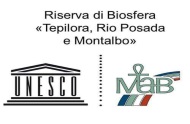 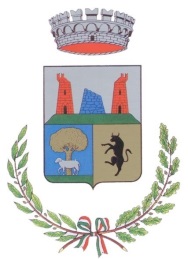 COMUNE DI BUDDUSÒ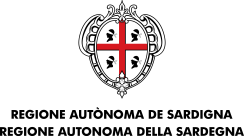 PROVINCIA DI SASSARIAREA SOCIO-CULTURALE-PERSONALEUFFICIO SERVIZI SOCIALIPiazza Fumu  -  07020  Buddusòc.f. 81000470906  -  p.iva 00131450900